Supplementary filesSupplementary Figure 1. Flow Chart of the secondary analysis.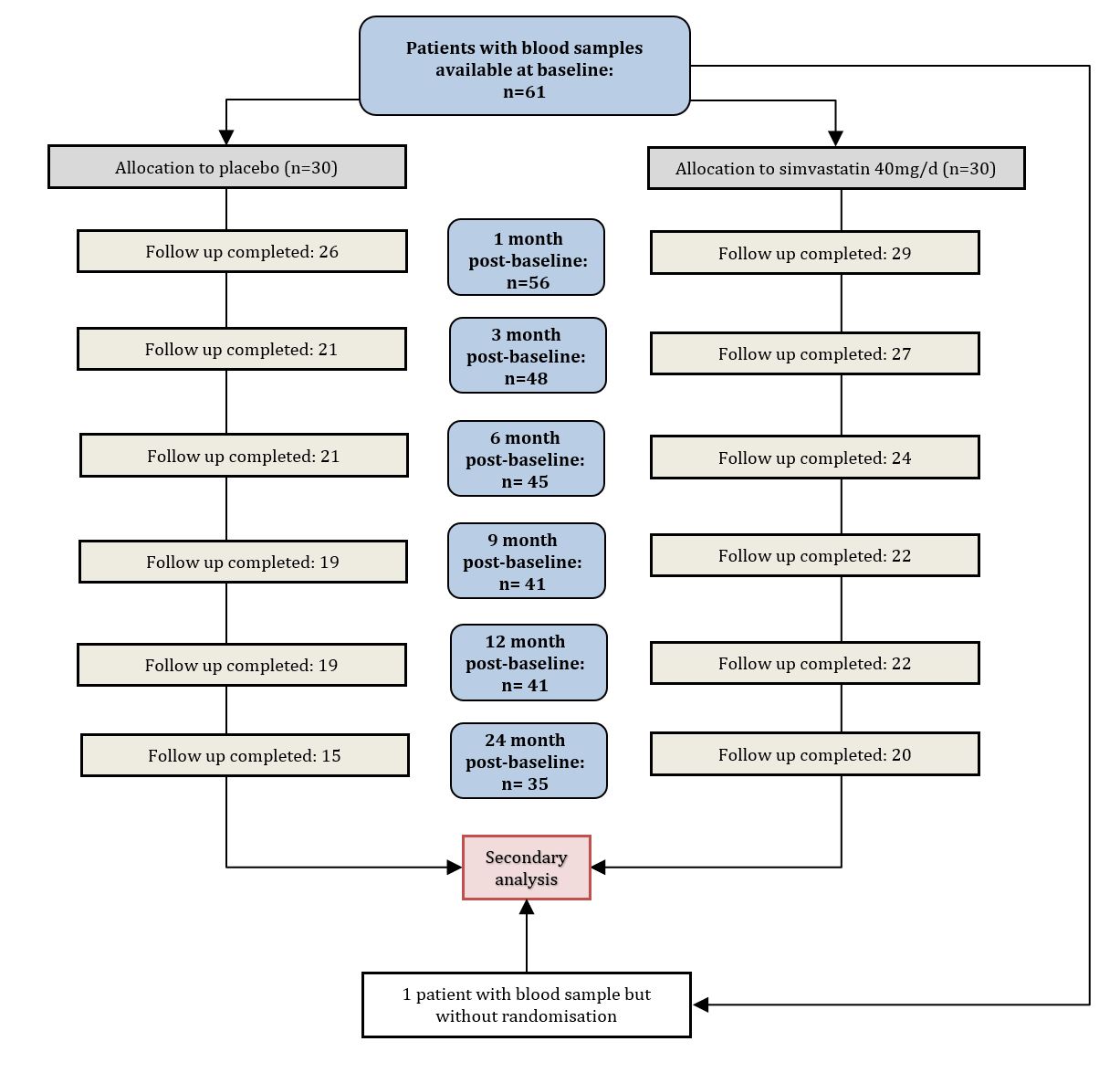 Supplementary Figure 2. CDSS total scores over time in the upregulated (A) and downregulated (B) group at baseline, 1, 6, 12, and 24 months follow up in the two treatment conditions: verum vs. placebo.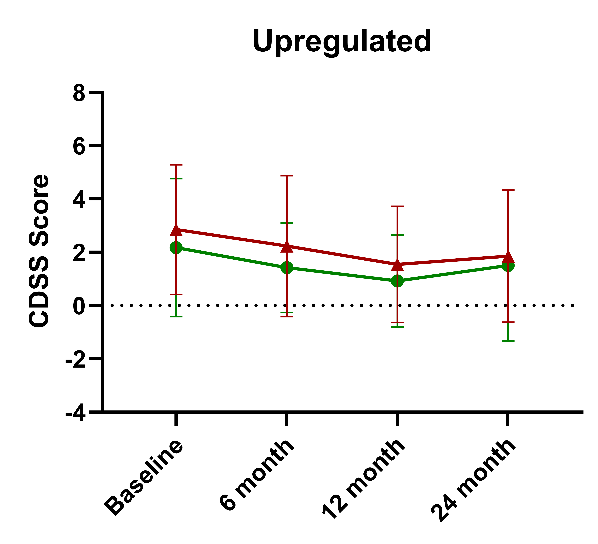 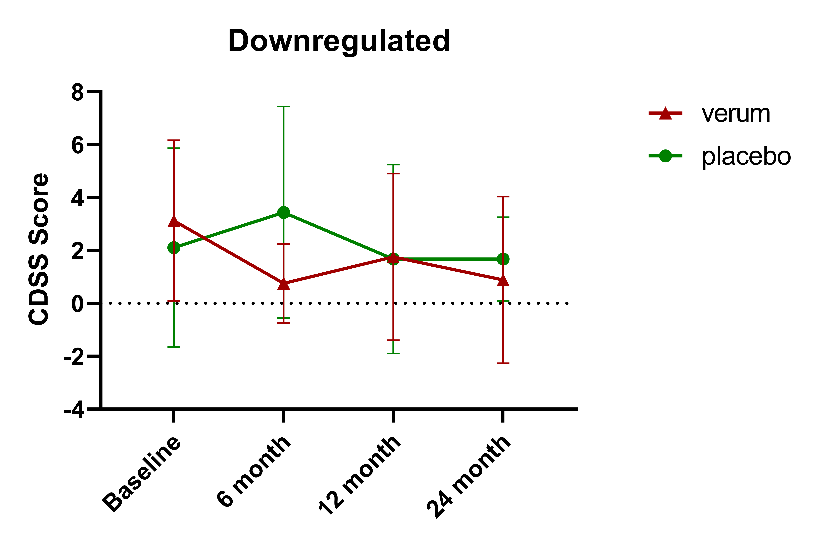 Supplementary Table 1. Gene expression in SSD (ddCT, e.g. compared to controls). sd=standard deviation, min=minimum, pctl.=percentile, max=maximum.Supplementary Table 2. Demographic data of patients receiving treatment as usual (TAU) and placebo or TAU and simvastatin. sd= standard deviation, BMI= Body Mass Index, PANSS= Positive and Negative Syndrome Scale, CDSS Calgary Depression Scale for Schizophrenia, Childhood Trauma was assessed with the Jeugd Trauma Vragenlijst (JVT)Supplementary Table 3. Patients’ medication categorised by the active ingredient group. SSRI=selective serotonin reuptake inhibitor, SSNRI=selective serotonin norepinephrine reuptake inhibitor.Supplementary Table 4. Overview of the patients’ drug use. Hard drugs=amphetamines/ecstasy/cocaine/psilocybin/LSD/ketamine, soft drugs=cannabis.Supplementary Table 5. Median gene expression per patient cluster. sd=standard deviation.Supplementary Table 6. Results of pairwise comparisons of PANSS total scores between the timepoints in the TAU+Placebo group. Df=degrees of freedom, SE=standard error, fu=follow up.Supplementary Table 7. Results of pairwise comparisons of PANSS total scores between the timepoints in the TAU+Simvastatin group. Df=degrees of freedom, SE=standard error, 12month=follow up.Genemeansdminpctl. 25pctl. 50pctl. 75maxn=61CCL7_ddCT -0.3482.69-4.098-2.263-0.9250.7197.070STX1A_ddCT -0.3261.652-2.259-1.483-0.7840.1764.777PTPN7_ddCT -0.1670.737-1.802-0.659-0.2550.2442.225NAB2_ddCT -0.0581.011-1.925-0.73-0.2830.1603.399CCL2_ddCT -0.4091.571-4.104-1.538-0.4180.5263.192TNF_ddCT -0.7131.404-2.896-1.318-0.963-0.6175.092BAX_ddCT -0.161.871-2.422-1.391-0.9791.1094.808HMOX1_ddCT -0.9942.114-2.579-1.881-1.728-1.4807.517BCL10_ddCT -0.2080.556-0.955-0.538-0.3080.0401.831CD163_ddCT 0.1220.439-2.029-0.050.1390.3601.064IL1B_ddCT 0.4091.898-2.744-1.0420.3381.6124.839CCL20_ddCT 0.7892.954-5.792-1.0381.0062.8407.914CXCL2_ddCT 0.361.864-3.222-0.9870.4431.6265.359IL6_ddCT 0.7392.527-3.731-0.8220.2002.3149.190MAFF_ddCT 0.3791.505-3.462-0.5420.4781.4332.983TNFAIP3_ddCT 0.6881.323-1.176-0.424-0.0041.9983.144MXD1_ddCT -0.2420.659-1.571-0.635-0.2520.2641.309SERPINB2_ddCT 0.0441.254-2.667-0.735-0.310.7823.734IL10_ddCT -0.1461.299-3.418-0.870-0.0960.6022.816THBS1_ddCT 0.6861.199-4.6010.7550.9231.0003.240ABCA1_ddCT 0.2110.592-1.221-0.1550.1700.4731.747ABCG1_ddCT 0.2250.685-1.329-0.1180.2560.6421.749MRC1_ddCT 0.4180.698-1.541-0.0740.3630.9342.154NR1H3_ddCT 0.0830.458-1.989-0.1340.0850.2991.169MVK_ddCT 0.1450.380-1.716-0.0120.2140.4090.934HGF_ddCT -0.0110.448-2.174-0.2440.0020.2860.939TAU+PLACEBOTAU+PLACEBOTAU+PLACEBOTAU+SIMVASTATINTAU+SIMVASTATINTAU+SIMVASTATINn=30n=30meansdn=30meanSdtest statisticpBMIBMI24.003.7224.004.15F=0.000.996Age baselineAge baseline27.707.7625.174.45F=2.410.126Sex female n,(%)Sex female n,(%)8.0027.00%8.0027.00%X2=0.00>0.999PANSS totalPANSS total57.2714.7562.4313.23F=2.040.159CDSSCDSS2.833.703.573.88F=0.560.456Childhood Trauma Childhood Trauma 48.0710.4350.1714.23F=0.430.517Illness duration (years)Illness duration (years)1.271.011.371.10F=0.130.716Number of patients Antipsychotics53   Olanzapine16   Aripiprazole13   Quetiapine9   Clozapine6   Haloperidol5   Paliperidone4   Risperidone3   Amisulpride2   Zuclopenthixol1Antidepressants11   SSRI7   SSNRI3   Trycyclics1Benzodiazepines13Somatic medication28Number of patients Hard drugs   Within the last month7   Lifetime34Soft drugs   Within the last month15   Lifetime50“Downregulated”“Downregulated”“Downregulated”“Downregulated”“Upregulated”“Upregulated”“Upregulated”“Upregulated”GeneNMeanSDMedianNMeanSDMedianCCL7_ddCT 43-0.9092.505-1.360180.9932.7090.626STX1A_ddCT 43-0.4681.668-0.849180.0111.609-0.484PTPN7_ddCT 43-0.2070.700-0.33918-0.0700.83-0.167NAB2_ddCT 43-0.1121.027-0.308180.0690.9870.031CCL2_ddCT 43-0.7131.476-0.677180.3151.5940.421TNF_ddCT 43-0.8761.425-1.05518-0.3231.308-0.841BAX_ddCT 43-0.4861.693-1.182180.6172.089-0.714HMOX1_ddCT 43-0.9802.115-1.75118-1.0262.173-1.710BCL10_ddCT 43-0.2520.501-0.30318-0.1030.673-0.338CD163_ddCT 430.0980.4750.166180.1800.3420.126IL1B_ddCT 43-0.5711.185-0.500182.7501.0062.766CCL20_ddCT 43-0.6272.125-0.627184.1711.5684.162CXCL2_ddCT 43-0.4611.420-0.597182.3191.2342.267IL6_ddCT 43-0.5951.124-0.386183.9272.0413.306MAFF_ddCT 43-0.1381.409-0.066181.6150.8931.659TNFAIP3_ddCT 43-0.0380.742-0.12182.4220.5452.578MXD1_ddCT 43-0.3730.645-0.528180.0690.5970.052SERPINB2_ddCT 430.0691.245-0.31018-0.0181.311-0.301IL10_ddCT 43-0.1171.286-0.22718-0.2161.3640.231THBS1_ddCT 430.6451.1090.914180.7831.4230.970ABCA1_ddCT 430.1440.5920.150180.3720.5770.438ABCG1_ddCT 430.3010.6550.273180.0440.7390.143MRC1_ddCT 430.4030.7590.268180.4520.5400.512NR1H3_ddCT 430.1120.5200.158180.0150.255-0.031MVK_ddCT 430.1630.4120.226180.1000.2940.098HGF_ddCT 430.0380.4790.02618-0.1290.347-0.095“Down-regulated”“Down-regulated”“Down-regulated”“Down-regulated”“Down-regulated”“Up-regulated”“Up-regulated”“Up-regulated”“Up-regulated”“Up-regulated”TimepointestimateSEdft.ratiop.valueestimateSEdft.ratiop.valuebaseline - 1month-2.552.92252.00-0.880.574-2.644.67260.00-0.560.807baseline - 3month-3.573.14260.00-1.140.4912.514.92266.000.510.807baseline - 6month -1.743.14261.00-0.560.773-0.324.92266.00-0.070.995baseline - 9month3.313.21263.001.030.5313.875.23269.000.740.087baseline - 12month4.813.21263.001.500.3293.875.23269.000.740.087baseline - 24month3.133.48266.000.900.5746.795.65271.001.200.0871month - 3month-1.013.20255.000.310.8325.155.15253.001.000.087 1month - 6month0.823.20256.000.260.8392.315.15253.000.450.0871month - 9month5.873.27258.001.800.2586.515.44257.001.200.0871month - 12months7.373.27258.002.250.2586.515.44257.001.200.0871month - 24month5.683.53261.001.610.3279.435.85261.001.610.0873month - 6month1.823.37250.000.540.773-2.835.31246.00-0.530.0873month - 9month 6.883.43252.002.000.2581.365.60251.000.240.8933month - 12month8.383.43252.002.440.2581.365.60251.000.240.8933month - 24month 6.693.69257.001.810.2584.285.99255.000.710.0876month - 9month5.053.42248.001.480.3294.205.60251.000.750.0876month - 12month 6.553.42248.001.920.2584.205.60251.000.750.0876month - 24month 4.873.68253.001.320.3927.115.99255.001.870.0879month - 12month  1.503.47246.000.430.7770.005.81246.000.001.0009month - 24month-0.193.72251.00-0.050.9602.926.20251.000.470.08712month - 24month -1.693.27251.00-0.450.7772.926.20251.000.470.087“Downregulated”“Downregulated”“Downregulated”“Downregulated”“Downregulated”“Upregulated”“Upregulated”“Upregulated”“Upregulated”“Upregulated”TimepointestimateSEdft.ratiop.valueestimateSEdft.ratiop.valuebaseline - 1month2.712.88249.000.940.561-4.114.33246.00-0.950.380baseline - 3month3.282.92251.001.120.500-5.194.48251.00-1.160.325baseline - 6month 10.123.02255.003.350.0204.504.67256.000.960.380baseline - 9month1.243.14258.000.400.8557.354.67256.001.580.175baseline - 12month3.043.14258.000.970.56113.644.67256.002.920.013baseline - 24month9.813.21260.003.060.02618.954.90258.003.870.0011month - 3month0.582.95248.000.200.940-1.084.48251.00-0.240.809 1month - 6month7.413.05252.002.430.0668.614.67256.001.840.1071month - 9month-1.473.16256.00-9.460.84511.464.67256.002.460.0341month - 12month 0.343.16256.000.110.94017.754.67256.003.800.0011month - 24month7.103.23257.002.200.08223.064.90258.004.70<.00013month - 6month6.843.08250.002.220.0829.694.78251.002.030.0833month - 9month -2.043.20254.00-0.640.78612.554.78251.002.630.0243month - 12month -0.243.20254.00-0.080.94018.834.78251.003.940.0013month - 24month 6.533.26255.002.000.10324.145.00253.004.83<.00016month - 9month-8.883.27250.00-2.720.0492.864.91246.000.580.5906month - 12month -7.083.27250.00-2.170.0829.144.91246.001.860.1076month - 24month -0.313.33251.00-0.090.94014.455.13249.002.820.0169month - 12month  1.803.36246.000.540.8296.294.91246.001.280.2839month - 24month8.573.42247.002.500.06611.595.13249.002.260.05212month - 24month 6.773.42247.001.980.1035.315.13249.001.030.373